Fiche de réception de matériel pour installation de CES  N° ....استمارة استلام المعدات لتركيز السخان الشمسي رقم ° .....Je soussigné(e), Monsieur/Madame ……..…………………………..., titulaire de CIN N°..……………….. Délivrée le : ………………… à ………………, déclare  par la présente avoir reçu le matériel suivant :إني الممضي أسفله السيد(ة) .......................................  صاحب(ة) بطاقة التعريف الوطنية عدد ..................... الصادرة في ....................... بتونس أعلم سيادتكم أني قد تسلمت المعدات التالية Pour installation d’un  CES modèle : ………….  à ………………….,……………….. livré sous N° de BL ………… et installé par ……………………………… le …………………………………  السخان الشمسي من فئة ...... لتر ب .......................................................... المسلم تحت رقم نموذج  لتركيبالتسليم ................... و المركزة من طرف ................................. يوم .........................................	Client	Installateur	 Service Après vente                                                                                                                              A.T.S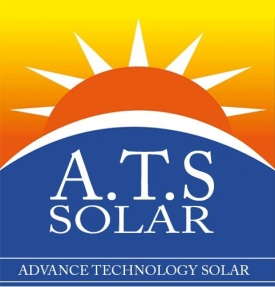 Fiche de réception de matériel pour installation de CES  استمارة استلام المعدات لتركيز السخان الشمسيFOR-REL-15Date: 13/12/2015NuméroRéférenceDésignationNuméro de sérieUnitéQuantité01PFIN-018Capteur Solaire ATS  لاقط شمسي    P02INST-012Ballon de stockage …….. LP03INST-043Résistance-P04INST-042Thermostat-P05INST-018Groupe de sécurité-U06-Lot d’accessoires -U07-Coordonnées GPS-